南京农业大学&南京万达茂2016年度团购优惠活动最新信息：万达近期推出的是万达茂•中心A座和B座，总高度150米，合计43层。其中1-5层是万达茂大商业，6-21层定位为云端商务，满足客户一站式办公室需求，22-27层定位为星际酒店，为至少3000万的旅游人口做酒店配套，28-43层定位为摩天公寓，满足南京高端人士的居住需求。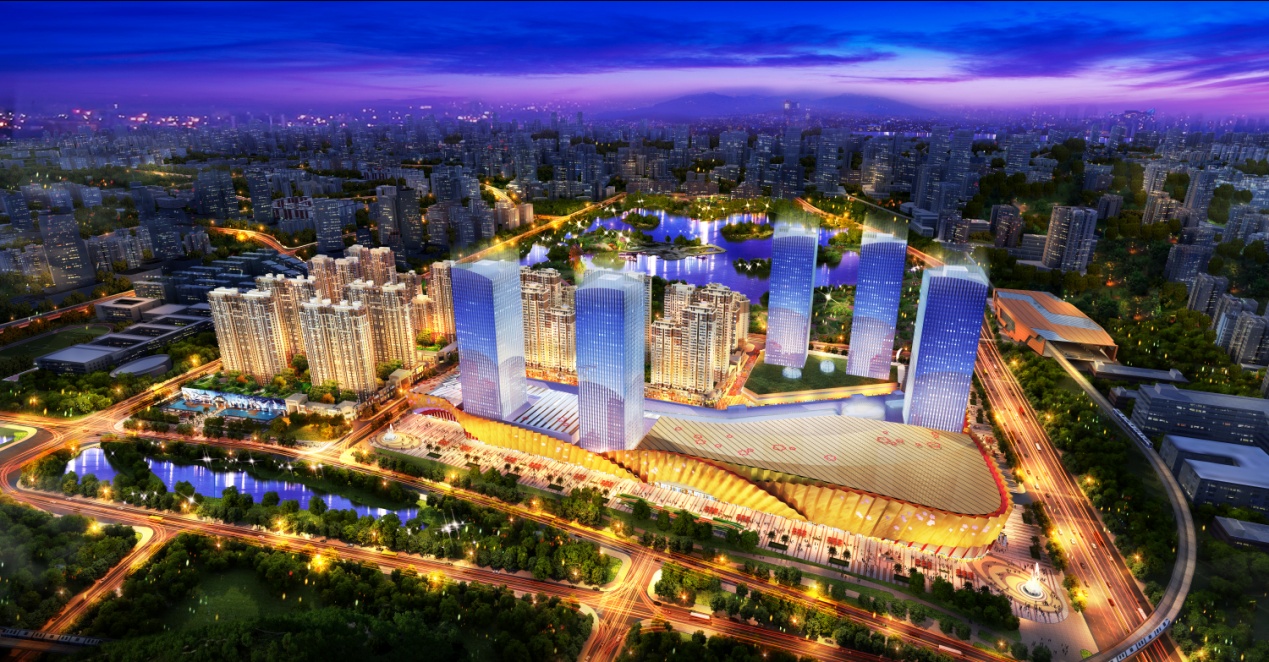 南京万达茂由南京万达茂投资有限公司开发，隶属万达集团，项目占地24万方，总建筑面积122万方，总投资150亿元，由17幢精品住宅、2幢国际公寓、3幢5A写字楼、万达广场、2000米国际步行街、全天候东方文化科技主题乐园、儿童主题乐园组成，打造南京都市圈文化中心、旅游中心、商业中心、生活中心、商务中心。项目地址：仙林大道与守敬路交汇处。位置、交通：北邻仙林湖、南临仙林大道，距经天路地铁站步行6分钟，距15号线（新街口-仙林-扬州）和4号线（龙江-鼓楼-仙林）仙林湖站步行约5分钟。3、学区、医院、配套：金陵中学、金陵小学、仙林湖幼儿园、仙林湖小学、仙林鼓楼医院、仙林湖社区医院、南京小红花艺术小学。4、团购报名通道（此报名通道在项目持续销售阶段长期有效）：（1）电话报名方式：电话或编辑短信：单位名称（南京农业大学XX院系）+个人姓名+电话号码+拟购业态（商铺、住宅、公寓等）+预购面积，发送至万达茂大客户部——张琰  13951962410处进行报名。微信报名方式：扫微信，添加好友，发送单位名称（南京农业大学XX院系）+个人姓名+电话号码+拟购业态（商铺、住宅、公寓等）+预购面积，发送至万达茂大客户部——张琰进行报名。（3）看房团报名方式：我司定期组织各教职员工参观南京万达茂项目，具体时间将与校方商定并及时公布。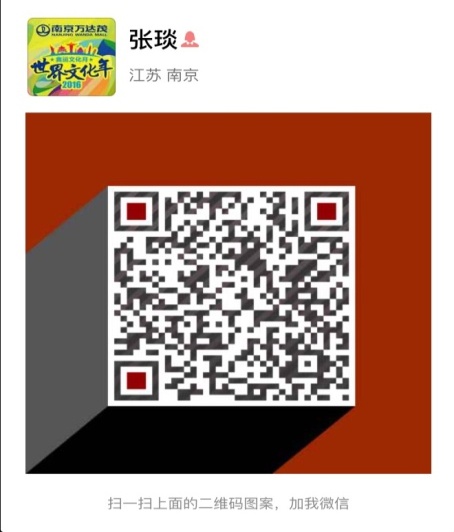 经南京农业大学与南京万达茂投资有限公司联系协商， 就南京农业大学教职员工购买“南京万达茂”项目，万达茂··中心达成合作协议，具体如下：1、专属团购优惠通过万达茂大客户部报名者即可申请团购优惠大学组团开盘成交3-4套的，给予组团内单位客户总价减2000元的团购优惠；大学组团开盘成交5-9套的，给予组团内单位客户总价减4000元的团购优惠；大学组团开盘成交达到10套及以上的，给予组团内单位客户总价减1个点的团购优惠。2、优惠认定通过南京万达茂大客户部报名，签约时提供社保或公积金缴存单等相关工作证明。★★★团购须知（请注意）★★★1、团购优惠仅限在大客户部报名的南京农业大学教职员工享有，参观时请说明已报名南京农业大学团购；2、未经团购报名、通过其他途径自行参观的请在第一时间告知置业顾问您所在单位，经核实后即可享有团购优惠。